Техническая информация 3‐й и 4-й этапы КК2020 22-23.08.2020 Карта формата А4, цветная, герметизирована. Легенды впечатаны в карту.Аварийный азимут – - на СЕВЕР до дороги,  далее по дороге на восток к центру соревнований. – на ЗАПАД до дороги, далее по дороге на север к центру соревнований.Местность  с характерным рельефом карьерного типа, много озер и болот, дорожная сеть развита. Перепад на склоне – до 15 м; залесенность – 80 %. Формат соревнований – раздельный старт по дистанциям, 22.08 – классическая дистанция, «судейский 0» в 12-00, контрольное время - 2 часа. 23.08 – классическая дистанция, «судейский 0» в 10-00, контрольное время -2 часа.Планируемые параметры дистанций: Участники от финиша передвигаются к центру соревнований самостоятельно с помощью карты Вниманию участников! Воды на финише не будет!  В центре соревнований, к старту и от финиша передвигаемся в масках соблюдая социальную дистанцию.Возможные варианты движения через водную преграду – мосты ‐ отмечены в карте. Старт 22.08.2020 выносной, расстояние до старта 1,3 км.Схемы подъезда, стартов и центра тренировок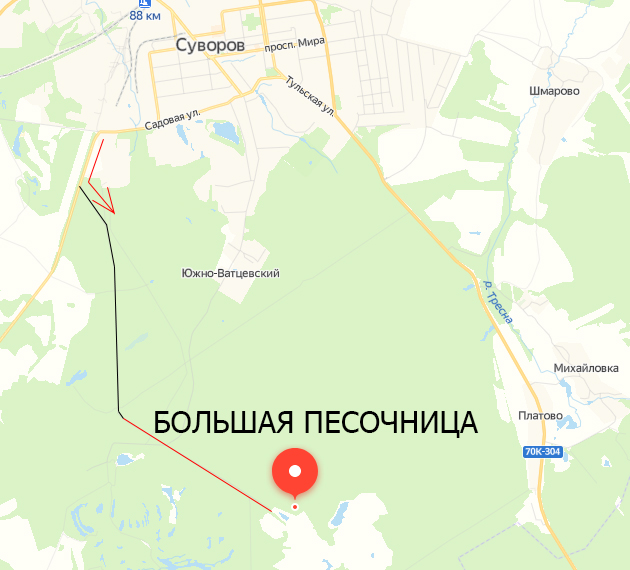 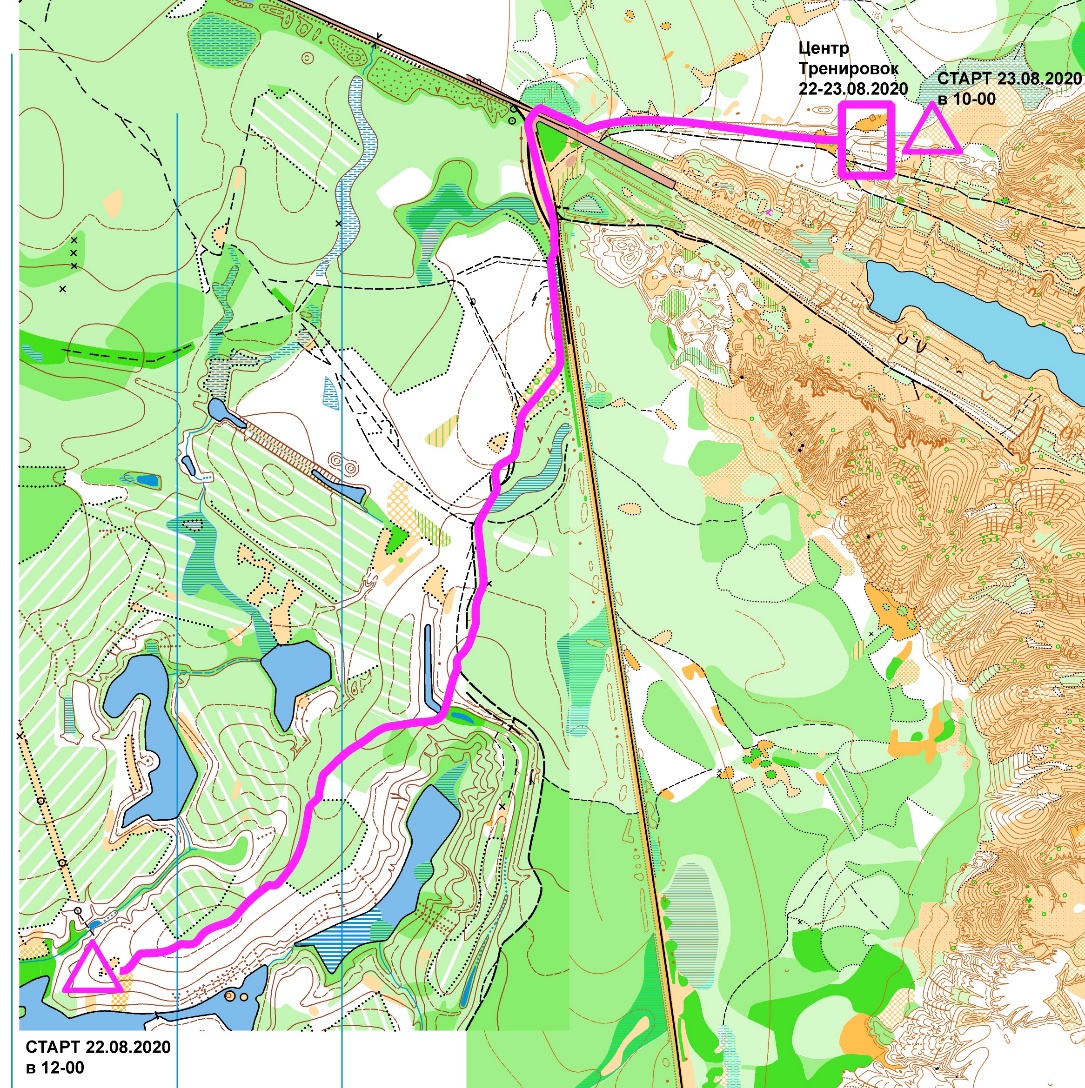 Описание22.08 
масштаб карты 1:5000 H 2,5 m23.08
масштаб карты 1:4000 H 2,5 mA Дистанция с
максимальным километражем 	и коэффициентом сложности (М21)5,2 км  23 КП  3,9 км  17 КПB 	Дистанция 	со средним километражем и максимальным коэффициентом сложности (Ж21 М35)4, 8 км  20 КП 3,4 км  14 КП C 	Дистанция 	со средним километражем и пониженным коэффициентом сложности (М16 Ж16 М50 Ж35)4, 2 км  18 КП2,7 км 14 КПD 	Дистанция 	с малым километражем и пониженным коэффициентом сложности (Ж50, М65, М14, Ж14)3,2 км 17 КП2,5 км  12 КПЕ 	Дистанция 	с малым километражем и пониженным коэффициентом сложности. (Ж65, М80)2,3 км  14 КП1,8 км  11 КПFДистанция для новичков 	(первый или второй год обучения). (М12 Ж12)2,0  км  11 КП1,6 км 8 КПРасстояние до пункта К50 м100 м